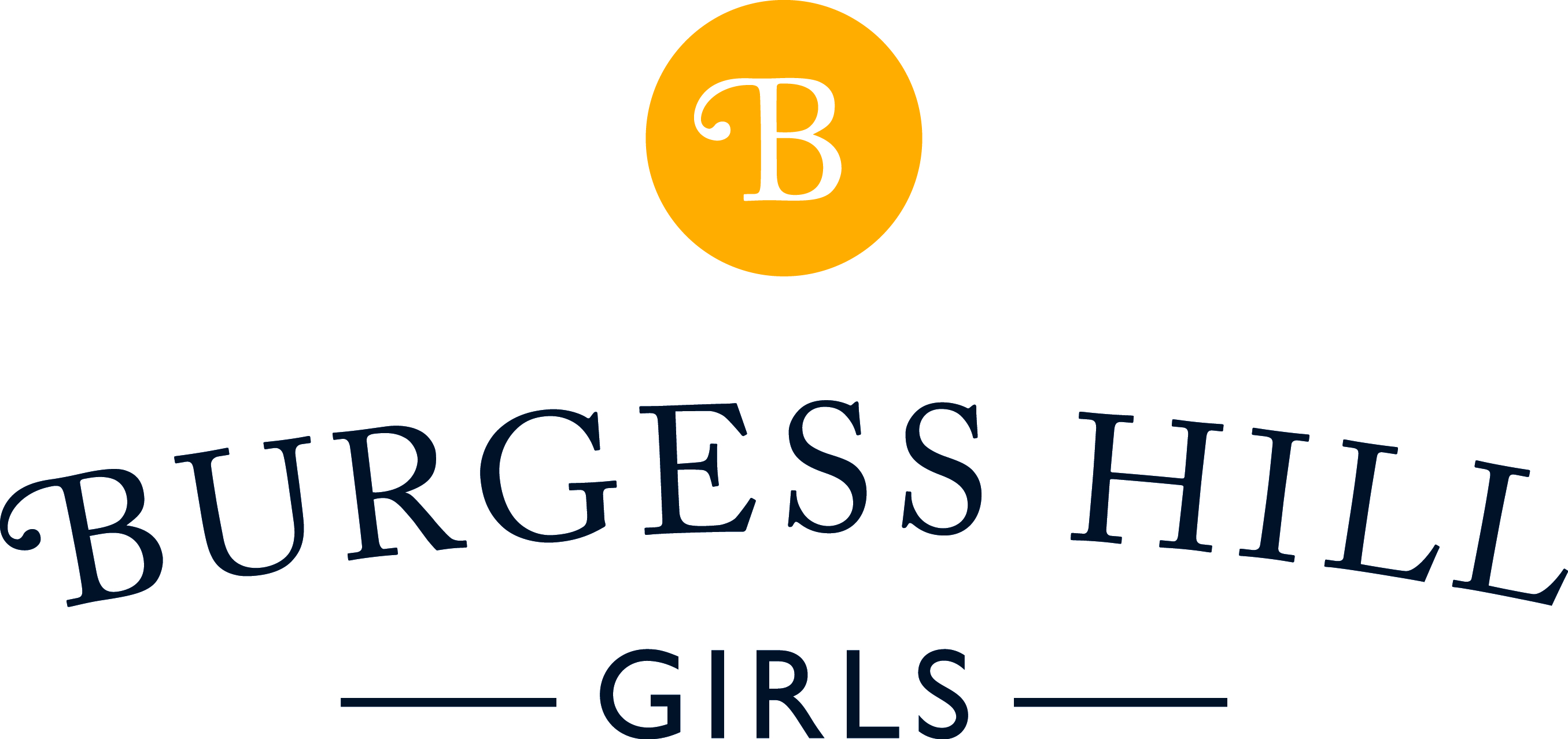 STAFF LIST 2016/2017	  (Key positions on Non-Teaching Staff)*****************Marketing/AdmisssionsMrs Y E Irvine PGDipM	Head of Marketing & EventsMiss M R Roach	RegistrarMrs D Scott BSc (Hons) and MEd	Admissions Assistant (Registrar)Mr J Vaisey	Digital Media & Communications AdministratorMedicalMrs S T Ramanan      RGN	NurseSecretarialMrs A Smith BSc (Hons)	PA to HeadMrs J M Riches	Bursar’s PA/OfftermTransportMiss S Wiltshire	Transport Co-ordinator